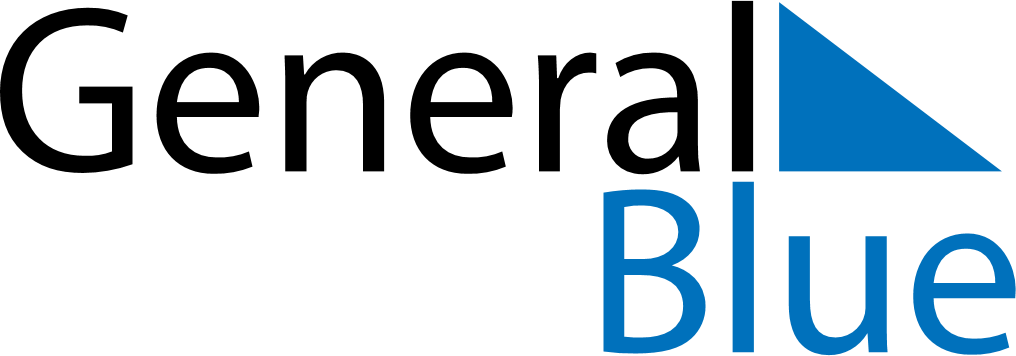 May 2024May 2024May 2024May 2024May 2024May 2024Grosshoeflein, Burgenland, AustriaGrosshoeflein, Burgenland, AustriaGrosshoeflein, Burgenland, AustriaGrosshoeflein, Burgenland, AustriaGrosshoeflein, Burgenland, AustriaGrosshoeflein, Burgenland, AustriaSunday Monday Tuesday Wednesday Thursday Friday Saturday 1 2 3 4 Sunrise: 5:36 AM Sunset: 8:06 PM Daylight: 14 hours and 30 minutes. Sunrise: 5:34 AM Sunset: 8:07 PM Daylight: 14 hours and 33 minutes. Sunrise: 5:32 AM Sunset: 8:09 PM Daylight: 14 hours and 36 minutes. Sunrise: 5:31 AM Sunset: 8:10 PM Daylight: 14 hours and 39 minutes. 5 6 7 8 9 10 11 Sunrise: 5:29 AM Sunset: 8:11 PM Daylight: 14 hours and 42 minutes. Sunrise: 5:28 AM Sunset: 8:13 PM Daylight: 14 hours and 44 minutes. Sunrise: 5:26 AM Sunset: 8:14 PM Daylight: 14 hours and 47 minutes. Sunrise: 5:25 AM Sunset: 8:15 PM Daylight: 14 hours and 50 minutes. Sunrise: 5:23 AM Sunset: 8:17 PM Daylight: 14 hours and 53 minutes. Sunrise: 5:22 AM Sunset: 8:18 PM Daylight: 14 hours and 56 minutes. Sunrise: 5:20 AM Sunset: 8:19 PM Daylight: 14 hours and 58 minutes. 12 13 14 15 16 17 18 Sunrise: 5:19 AM Sunset: 8:21 PM Daylight: 15 hours and 1 minute. Sunrise: 5:18 AM Sunset: 8:22 PM Daylight: 15 hours and 4 minutes. Sunrise: 5:16 AM Sunset: 8:23 PM Daylight: 15 hours and 6 minutes. Sunrise: 5:15 AM Sunset: 8:25 PM Daylight: 15 hours and 9 minutes. Sunrise: 5:14 AM Sunset: 8:26 PM Daylight: 15 hours and 11 minutes. Sunrise: 5:13 AM Sunset: 8:27 PM Daylight: 15 hours and 14 minutes. Sunrise: 5:12 AM Sunset: 8:28 PM Daylight: 15 hours and 16 minutes. 19 20 21 22 23 24 25 Sunrise: 5:10 AM Sunset: 8:30 PM Daylight: 15 hours and 19 minutes. Sunrise: 5:09 AM Sunset: 8:31 PM Daylight: 15 hours and 21 minutes. Sunrise: 5:08 AM Sunset: 8:32 PM Daylight: 15 hours and 23 minutes. Sunrise: 5:07 AM Sunset: 8:33 PM Daylight: 15 hours and 26 minutes. Sunrise: 5:06 AM Sunset: 8:34 PM Daylight: 15 hours and 28 minutes. Sunrise: 5:05 AM Sunset: 8:36 PM Daylight: 15 hours and 30 minutes. Sunrise: 5:04 AM Sunset: 8:37 PM Daylight: 15 hours and 32 minutes. 26 27 28 29 30 31 Sunrise: 5:03 AM Sunset: 8:38 PM Daylight: 15 hours and 34 minutes. Sunrise: 5:03 AM Sunset: 8:39 PM Daylight: 15 hours and 36 minutes. Sunrise: 5:02 AM Sunset: 8:40 PM Daylight: 15 hours and 38 minutes. Sunrise: 5:01 AM Sunset: 8:41 PM Daylight: 15 hours and 40 minutes. Sunrise: 5:00 AM Sunset: 8:42 PM Daylight: 15 hours and 41 minutes. Sunrise: 5:00 AM Sunset: 8:43 PM Daylight: 15 hours and 43 minutes. 